Name:…………………………………………………………………………………….      3.1   Read and compare units used to measure weight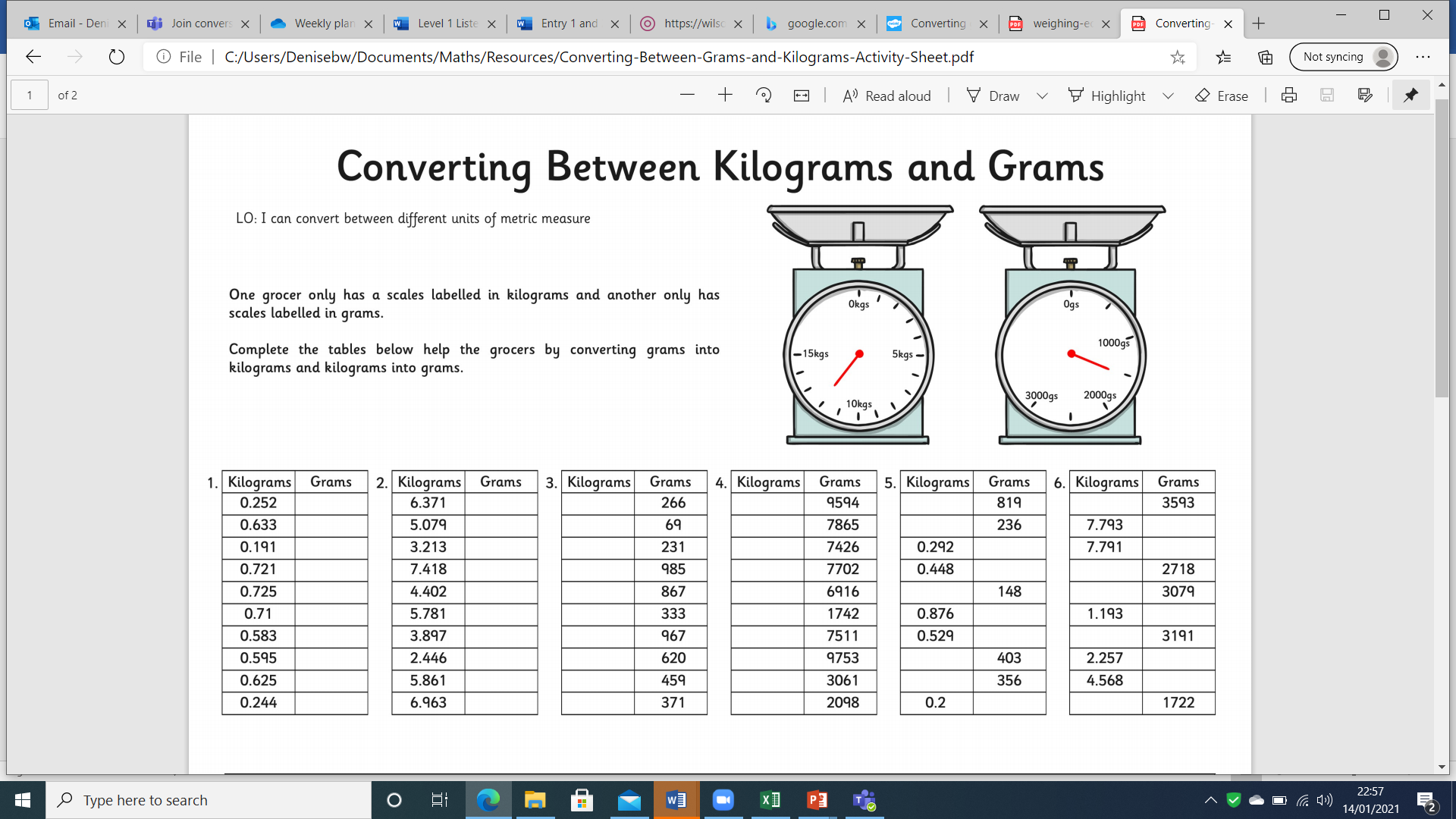 